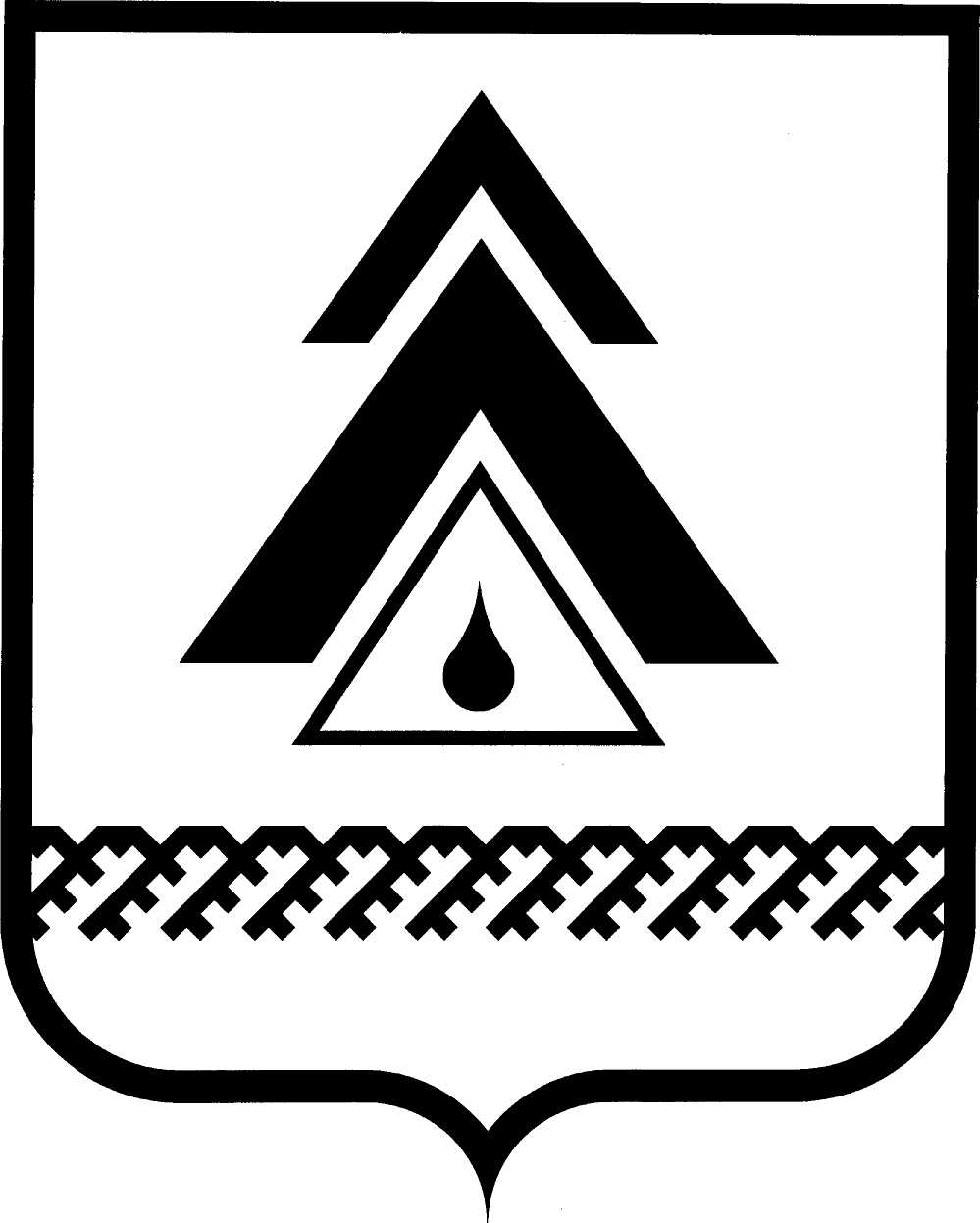 ДУМА НИЖНЕВАРТОВСКОГО РАЙОНАХанты-Мансийского автономного округа - ЮгрыРЕШЕНИЕО внесении изменения в приложение к решению Думы района от 26.08.2011 № 82 «О дополнительных гарантиях осуществления полномочий главы администрации района и лиц, замещающих муниципальные должности Нижневартовского района»В соответствии с частью 2 статьи 53 Федерального закона от 06 октября 2003 года № 131-ФЗ «Об общих принципах организации местного самоуправления в Российской Федерации», руководствуясь Уставом района,Дума района РЕШИЛА:1. Внести изменение в приложение к решению Думы района от 26.08.2011 № 82 «О дополнительных гарантиях осуществления полномочий главы администрации района и лиц, замещающих муниципальные должности Нижневартовского района», исключив седьмой абзац подпункта 2.4.3 пункта 2.4 раздела II.2. Настоящее решение вступает в силу после его официального опубликования.3. Контроль за выполнением решения возложить на постоянную комиссию по бюджету, налогам, финансам и социально-экономическим вопросам Думы района (Н.А. Шляхтина).Глава района						                                А.П. Пащенко от 26.11.2013г. Нижневартовск                                                             № 401       